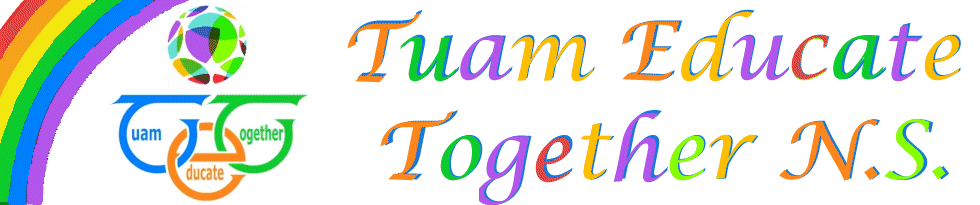 Board of Management Agreed ReportMeeting 3 on October 7th, 2020Reviewed the child protection policy.Report on student numbers and staffing discussedIn correspondence: Resignation letter received, maternity letter received and leave of absence applied for.Covid 19 policy discussed, grants used to cleaning products,staff cleaning regimes discussed and new cleaner discussed.